ОТКРЫТАЯ ВСЕРОССИЙСКАЯ ОЛИМПИАДА 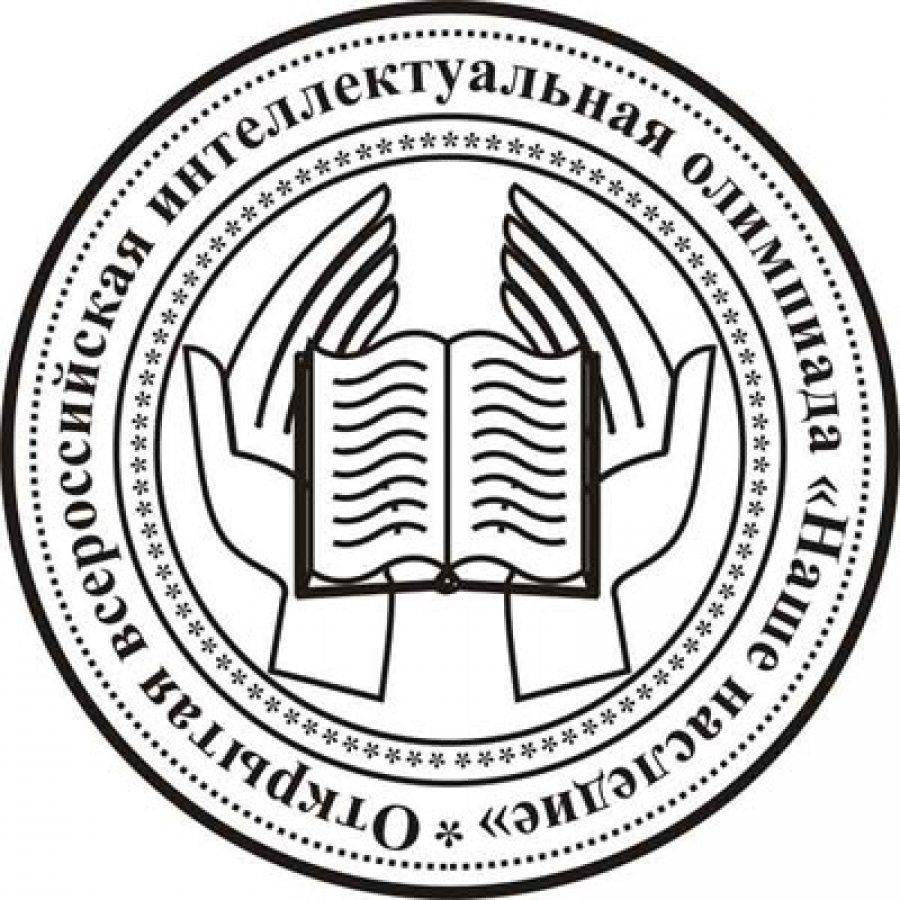 «НАШЕ НАСЛЕДИЕ»22 сентября в ГБОУ СОШ «ОЦ» пгт. Рощинский состоялся школьный этап Открытой всероссийской олимпиады «Наше наследие, в котором приняли участие 45школьников 5 -11 классов.6 октября 2018 года в ГБОУ СОШ «ОЦ» п.г.т.Рощинский  состоится муниципальный тур олимпиады Регламент: 09:30 – начало регистрации команд10:00 - 11:00 - выполнение  олимпиадных работ, кабинет №12 и 1311:00 – начало работы жюриПо решению Оргкомитета  на территориальный  тур  ОВИО «Наше наследие» среди обучающихся 5-11 классов приглашаются победители и призёры школьного этапа:Все вопросы можно задать зам директора по УВР Дидковской Н.С. кабинет №46№ п/п Ф.И. участникаКласс1Подкорытова Камилла52Косых Ксения53Дильдина Дарья64Салина Анастасия65Гизатулова Диана66ТорчилевскаяМадина67Володина Дарья78Пирогов Никита79Гизатулов Сергей810Сошнин Михаил811Гаврилков Егор812ШокировЗамир813Камашев Роман814Кривая Валентина815 Грачёва Ксения916 Грачёва Христина917АкулькинаАделя918Ганюшкин Егор919Алексеева Анастасия1020Мамедова Афина1021Мезенцева Елизавета1022Дидковский Сергей1023Редькина Юлия1124Ефимова Валерия1125Стецун Юлия1126Туманова Анна1127Еремченко Полина11